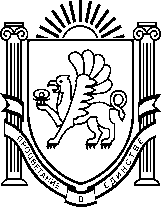 Муниципальное бюджетное дошкольное образовательное учреждение «Детский сад «Вишенка» с. Красное» Симферопольского района Республики Крым_________________________________________________________________________________________ул. Комсомольская 11-«А», с. Красное, Симферопольский район, 297522, Республика Крым, Российская Федерация,  E-mail: vishenka.duz@bk.ruОКПО 00839056 ОГРН 1159102036378 ИНН/КПП 9109010740/910901001Досуг в младшей разновозрастной группе «Народные посиделки»                                                   воспитатель Заскокина Ю.М.октябрь 2020 – 2021уч. г.Цель: Воспитание любви к русской национальной культуре.
Задачи:
- Продолжать знакомить детей с обычаями и традициями русского народа;
- Развивать интерес к крестьянскому быту, русскому народному фольклору.
- Создать у детей радостное настроение.Предварительная работа:  Разучивание потешек, пословиц, поговорок. Отгадывание загадок. Чтение русских народных сказок, рассматривание иллюстраций к ним. Проведение русских народных игр.

Оборудование: «Русская изба» с предметами быта, корзинки, клубочки бубен, сундук, русский народный костюм.Действующие лица: Хозяйка русской избы.Ход развлечения:Ведущая: Добрый день, уважаемые гости. Добро пожаловать, гости званные и желанные! Всех в нашу избу приглашаем, душевно встречаем!Дети, здороваются со взрослыми (прикладывают правую руку на сердце и поклон): Здравствуйте, гости дорогие!      Ведущий: Ребята, а что означает слово – здравствуйте (ответы детей)Ведущий: Здравствуйте от слова «Здравие», «здоровье», т. е. мы желаем человеку здоровья, желаем ему не болеть. Воспитатель: Много на Руси было праздников. В старину долгими зимними вечерами или после летнего трудового дня, когда огороды вскопаны да вспаханы, собирался народ на посиделки, где пряли, вязали, вышивали, обязательно пели любимые песни, частушки, дразнилки, шутки-прибаутки, рассказывали друг другу потешки. Так веселей было трудиться, быстрее и незаметнее проходил вечер, да и работа спорилась. Издавна ведётся: «Веселье и труд рядом живут».Воспитатель: На завалинке, в светелке Иль на бревнышках каких,Собирали посиделкиПожилых и молодых.При лучине ли сиделиИль под светлый небосводГоворили, песни пелиДа водили хоровод.Добрым чаем угощалисьС медом ,явно без конфетКак и нынче мы общались.Без общенья жизни нет.А играли как! В горелки!Ах, горелки хорошиСловом эти посиделкиБыли праздником души.В каждой деревне, в каждом селе были свои посиделки. Молодые люди собирались, чтобы  себя показать, на других посмотреть, переброситься частушкой, посоперничать в потехах да забавах.На посиделки приходили  после трудового  дня и считали их настоящим праздником. Но молодых людей не всегда отпускали родители. Нужно было хорошо поработать дома, чтобы заслужить это.Да и отпустят – обязательно работу дадут: напрясть пряжи из шерсти, связать кружево, сплести корзину, смастерить вещь, нужную в хозяйстве, этим тоже занимались на посиделках.Вот такие были правила и традиции у русского народа. Давайте же и мы начнем наши посиделки.Воспитатель: Предлагаем посиделкиПровести вот здесь, тотчас.Отдых- это не безделки,Время игр, новостей.Начинаем посиделкиОткрываем посиделкиДля друзей и для гостей.Воспитатель: Любил русский народ сочинять и рассказывать всякие дразнилки и небылицы и потешки. Хозяйка русской избы: так что,  гости дорогие! Давно вас поджидаю.
Проходите в горницу, устраивайтесь поудобнее.
Начинаем мы без спешки,
И расскажем вам потешки. (Дети читают потешки).

1. Потешки.Р-к 1: Как у нашего кота     Р-к 2: Ваня, Ваня простота,                                         
Шубка очень хороша,             Купил лошадь без хвоста.
Как у котика усы                        Сел задом наперед
Удивительной красы,                 И поехал в огород.
Глазки смелые,
Зубки белые.

Р-к 3: Петушок, петушок,
Золотой гребешок,
Масляна головушка,
Шёлкова бородушка,
Что ты рано встаёшь,
Голосисто поёшь,
Деткам спать не даёшь?
Р-к 4: Ладушки, ладушки,
Испечём оладушки,
На окно поставим,
Остывать заставим.
Немного погодим,
Всем оладушки дадим.
Хозяйка русской избы: Молодцы ребята, много потешек знаете. Эй, ребята не зевайте, а загадки отгадайте?2. Загадки.1. Стоит жилище,Деревянные бочищаВнутри печь да дроваЭто русская (изба)2. Очень чёрная нога, возле печки… (Кочерга) 3. Он как круглая кастрюля,
Он чумазый не чистюля
Где там, в печке уголек
Кашу сварит...(Чугунок)4. Воду дед носил с утра
Каждый раз по два ведра
На плечах дугой повисла
Держит ведра… (Коромысло)5. Эту обувь не забыли,
Хоть давным-давно носили.
Влезут дети по полати
У печи оставят… (Лапти)6. Стоит толстячок, блестит бочек,
Шипит, кипит, всем чай пить велит…(Самовар)7. Девчонки деревянные,
Веселые, румяные.
Открывается игрушка,
А внутри сидит подружка.
Кто это? (Матрешка)Ребенок: Дуйте в дудки, бейте в ложки
В гости к нам пришли матрешки
3. Песня – танец «Мы веселые матрешки».Хозяйка русской избы: Ой, какие умнички Матрешки. Ребята, а вы дружные?Дети: Да!Хозяйка русской избы: Это хорошо! Не поможете ли вы мне?Клубочки все свои рассыпала, помогите, пожалуйста, мне их собрать!4. Игра «Собери клубочек».Хозяйка русской избы: Спасибо, красны девицы и добры молодцы, за помощь вашу!Хозяйка: У кого там хмурый вид,Снова музыка звучит.Собирайся детвора,Ждет вас русская игра.5. Русская игра «Веселый бубен».И. п. - Дети встают в круг.
1 часть музыки – передают бубен из рук в руки и поют:

Ты катись веселый бубен
Быстро, быстро по рукам,
У кого веселый бубен,
Тот в кругу попляшет нам.

2 часть – ребенок с бубном танцует в кругу, все хлопают. Игра повторяется - 3 раза.6. Русская игра «Золотые ворота». Хозяйка русской избы: Ай, да молодцы, порадовали вы меня и гостей!Ой, ребята, что это такое?Дети: Правильно, это сундук!Хозяйка русской избы: Что хранят в сундуках?Дети: Одежду, украшения, белье и т.д. и хочу вам на последок показать ч чем раньше ходили. А у меня тоже есть сундучок! (достает из сундука русский национальный костюм)  (рассматриваем костюм воспитатель о нем рассказывает). Вот мы и вернулись домой. Потехе час, а делу- время!Хозяйка русской избы: Красны девицы, добры молодцы, спасибо вам за помощь, за внимание, за вашу активность и воспитанность. Вот вам за это русский поклон! Много прекрасных традиций было на Руси. Нам надо их помнить и не забывать! Чтобы по-настоящему глубоко и преданно любить свою Родину, надо знать ее прошлое.Желаю вам, ребята чтобы вы были, как и наши предки, трудолюбивыми, веселыми, гостеприимными! Пусть в каждом доме будет всегда тепло и радостно, пусть звучат народные песни.